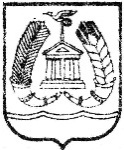 АДМИНИСТРАЦИЯ ГАТЧИНСКОГО МУНИЦИПАЛЬНОГО РАЙОНАЛЕНИНГРАДСКОЙ ОБЛАСТИПОСТАНОВЛЕНИЕ (проект)От  _________________		                                                                                                           № _____Об утверждении технологической схемы муниципальной услуги «Выдача архивных справок, архивных выписок и копий архивных документов, связанных с социальной защитой граждан, предусматривающих их пенсионное обеспечение, а также получение льгот и компенсаций в соответствии с действующим законодательством Российской Федерации»В соответствии с Федеральным законом от 27.07.2010 №210-ФЗ «Об организации предоставления государственных и муниципальных услуг», Федеральным законом от 06.10.2003 №131-ФЗ «Об общих принципах местного самоуправления в Российской Федерации», руководствуясь Уставом муниципального образования Гатчинский муниципальный район Ленинградской области,ПОСТАНОВЛЯЕТ:Утвердить технологическую схему муниципальной услуги «Выдача архивных справок, архивных выписок и копий архивных документов, связанных с социальной защитой граждан, предусматривающих их пенсионное обеспечение, а также получение льгот и компенсаций в соответствии с действующим законодательством Российской Федерации» администрацией Гатчинского муниципального района, согласно приложению, к настоящему постановлению.Постановление подлежит опубликованию в средствах массовой
информации и размещению на официальном сайте Гатчинского муниципального района Ленинградской области.Настоящее постановление вступает в силу с момента его опубликования.Контроль исполнения настоящего постановления возложить на управляющего делами администрации Гатчинского муниципального района Ленинградской области С. М. Вэнскэ.Глава администрации Гатчинского муниципального района	                                  Е.В. Любушкина    исп. Е.А. АнтиповаПриложение                                                к постановлению        администрации                                                Гатчинского муниципального района                                                от «____» ________2017 №_________                Технологическая схема предоставления муниципальной услуги «Выдача архивных справок, архивных выписок и копий архивных документов, связанных с социальной защитой граждан, предусматривающих их пенсионное обеспечение, а также получение льгот и компенсаций в соответствии с действующим законодательством Российской Федерации»Раздел 4. Документы, предоставляемые заявителем для получения «услуги»Раздел 1. Общие сведения о муниципальной услуге Раздел 1. Общие сведения о муниципальной услуге Раздел 1. Общие сведения о муниципальной услуге Раздел 1. Общие сведения о муниципальной услуге №№ПараметрЗначение параметра / состояние11231.1.Наименование органа, предоставляющего услугуАрхивный отдел администрации Гатчинского муниципального района  2.2.Номер услуги в федеральном реестреОбластной номер: 47401000100000006073.3.Полное наименование услугиВыдача архивных справок, архивных выписок и копий архивных документов, связанных с социальной защитой граждан, предусматривающих их пенсионное обеспечение, а также получение льгот и компенсаций в соответствии с действующим законодательством Российской Федерации4.4.Краткое наименование услугинет5.5.Административный регламент предоставления муниципальной услугиПостановление администрации Гатчинского муниципального района  от 25.05.2015 года № 1863, о внесении изменений в административный регламент от 03.11.2015 года № 3796 6.6.Перечень «подуслуг»Нет7.7.Способы оценки качества предоставления муниципальной услуги1) Единый портал государственных услуг (функций) Ленинградской области: www.gosuslugi.ru;2) Портал государственных услуг (функций) Ленинградской области: www.gu.lenobl.ru;3) Терминальные устройства;4) Опрос заявителей непосредственно при личном приеме или с использованием телефонной связи;5) Официальный сайт http://radm.gtn.ruРаздел 2. Общие  сведения об услугахРаздел 2. Общие  сведения об услугахРаздел 2. Общие  сведения об услугахРаздел 2. Общие  сведения об услугахРаздел 2. Общие  сведения об услугахРаздел 2. Общие  сведения об услугахРаздел 2. Общие  сведения об услугахРаздел 2. Общие  сведения об услугахРаздел 2. Общие  сведения об услугахРаздел 2. Общие  сведения об услугахРаздел 2. Общие  сведения об услугахРаздел 2. Общие  сведения об услугахРаздел 2. Общие  сведения об услугахРаздел 2. Общие  сведения об услугахРаздел 2. Общие  сведения об услугахРаздел 2. Общие  сведения об услугах№Наименование «услуги»Наименование «услуги»Срок предоставления в зависимости от условийСрок предоставления в зависимости от условийСрок предоставления в зависимости от условийСрок предоставления в зависимости от условийСрок предоставления в зависимости от условийОснован-ие  отказа в при-еме документовОснование  отказа в предоставлении «услуги»Основание  отказа в предоставлении «услуги»Основания  приостановления предоставления «услуги»Основания  приостановления предоставления «услуги»Срок приостановления предоставления «услуги»Плата за предоставление услугиПлата за предоставление услугиПлата за предоставление услугиПлата за предоставление услугиПлата за предоставление услугиСпособ обращения за получением «услуги»Способ получения результата «услуги»Способ получения результата «услуги»№Наименование «услуги»Наименование «услуги»При подаче заявления по месту жительства (месту нахождения юр. лица)При подаче заявления по месту жительства (месту нахождения юр. лица)При подаче заявления не по месту жительства (по месту обращения)При подаче заявления не по месту жительства (по месту обращения)При подаче заявления не по месту жительства (по месту обращения)Основан-ие  отказа в при-еме документовОснование  отказа в предоставлении «услуги»Основание  отказа в предоставлении «услуги»Основания  приостановления предоставления «услуги»Основания  приостановления предоставления «услуги»Срок приостановления предоставления «услуги»Наличие платы (государственной пошлины)Наличие платы (государственной пошлины)Реквизиты НПА, являющегося основанием для взимания платы (государственной пошлины)КБК для взимания платы (государственной пошлины), в том числе для МФЦКБК для взимания платы (государственной пошлины), в том числе для МФЦСпособ обращения за получением «услуги»Способ получения результата «услуги»Способ получения результата «услуги»12233444566778991011111213131. Выдача архивных справок, архивных выписок, копий архивных документов, связанных с социальной защитой гражданВыдача архивных справок, архивных выписок, копий архивных документов, связанных с социальной защитой граждан30 дней со дня регистрации запроса в Архивном отделе.В случае продления срока исполнения – 60 дней30 дней со дня регистрации запроса в Архивном отделе.В случае продления срока исполнения – 60 дней30 дней со дня регистрации запроса в Архивном отделе. В случае продления срока исполнения – 60 дней30 дней со дня регистрации запроса в Архивном отделе. В случае продления срока исполнения – 60 дней30 дней со дня регистрации запроса в Архивном отделе. В случае продления срока исполнения – 60 днейнетОтсутствие в запросе:-  фамилии, имени, отчества (последнее при наличии) заявителя (если заявителем является физическое лицо), наименования организации (если заявителем является юридическое лицо), почтового адреса заявителя;- не поддающийся прочтению текст, в том числе текст на иностранном языке;- отсутствие у заявителя полномочий на получение сведений о личной и семейной тайне третьих лиц, их частной жизни, а также сведений, создающих угрозу для их безопасности, если со дня создания архивных документов, содержащих такие сведения, не прошло 75 лет.Отсутствие в запросе:-  фамилии, имени, отчества (последнее при наличии) заявителя (если заявителем является физическое лицо), наименования организации (если заявителем является юридическое лицо), почтового адреса заявителя;- не поддающийся прочтению текст, в том числе текст на иностранном языке;- отсутствие у заявителя полномочий на получение сведений о личной и семейной тайне третьих лиц, их частной жизни, а также сведений, создающих угрозу для их безопасности, если со дня создания архивных документов, содержащих такие сведения, не прошло 75 лет.НетНетНетНетНетНетНетНет1.Администрация МО «Гатчинский муниципальный район» Ленинградской области;2.Государственное бюджетное учреждения Ленинградской области «Многофункциональный центр предоставления государственных и муниципальных услуг» (МФЦ)3.Единый портал государственных услуг (функций): www.gosuslugi.ru4.Портал государственных услуг (функций) Ленинградской области www.gu.lenobl.ru5. Почтовая связь1.Администрация МО «Гатчинский муниципальный район» Ленинградской области;2.Государственное бюджетное учреждения Ленинградской области «Многофункциональный центр предоставления государственных и муниципальных услуг» (МФЦ)3. Почтовая связь1.Администрация МО «Гатчинский муниципальный район» Ленинградской области;2.Государственное бюджетное учреждения Ленинградской области «Многофункциональный центр предоставления государственных и муниципальных услуг» (МФЦ)3. Почтовая связьРаздел 3. Сведения о заявителях «услуги»Раздел 3. Сведения о заявителях «услуги»Раздел 3. Сведения о заявителях «услуги»Раздел 3. Сведения о заявителях «услуги»Раздел 3. Сведения о заявителях «услуги»Раздел 3. Сведения о заявителях «услуги»Раздел 3. Сведения о заявителях «услуги»Раздел 3. Сведения о заявителях «услуги»Раздел 3. Сведения о заявителях «услуги»Раздел 3. Сведения о заявителях «услуги»Раздел 3. Сведения о заявителях «услуги»Раздел 3. Сведения о заявителях «услуги»Раздел 3. Сведения о заявителях «услуги»Раздел 3. Сведения о заявителях «услуги»Раздел 3. Сведения о заявителях «услуги»Раздел 3. Сведения о заявителях «услуги»Раздел 3. Сведения о заявителях «услуги»Раздел 3. Сведения о заявителях «услуги»№ п/п№ п/пКатегории лиц, имеющих право на получение «услуги»Категории лиц, имеющих право на получение «услуги»Документ, подтверждающий правомочие заявителя соответствующей категории на получение «услуги»Документ, подтверждающий правомочие заявителя соответствующей категории на получение «услуги»Установленные требования к документу, подтверждающему правомочие заявителя соответствующей категории на получение «услуги»Установленные требования к документу, подтверждающему правомочие заявителя соответствующей категории на получение «услуги»Установленные требования к документу, подтверждающему правомочие заявителя соответствующей категории на получение «услуги»Установленные требования к документу, подтверждающему правомочие заявителя соответствующей категории на получение «услуги»Наличие возможности подачи заявления на предоставление «услуги» представителями заявителяНаличие возможности подачи заявления на предоставление «услуги» представителями заявителяИсчерпывающий перечень лиц, имеющих право на подачу заявления от имени заявителяИсчерпывающий перечень лиц, имеющих право на подачу заявления от имени заявителяИсчерпывающий перечень лиц, имеющих право на подачу заявления от имени заявителяНаименование документа, подтверждающего право подачи заявления от имени заявителяНаименование документа, подтверждающего право подачи заявления от имени заявителяНаименование документа, подтверждающего право подачи заявления от имени заявителяУстановленные требования к документу, подтверждающему право подачи заявления от имени заявителяУстановленные требования к документу, подтверждающему право подачи заявления от имени заявителяУстановленные требования к документу, подтверждающему право подачи заявления от имени заявителя1122334444556667778881.1.граждане Российской Федерации:- лица, оформляющие пенсию в соответствии с законодательством РФ; - лица, утратившие оригиналы документов об образовании, о награждении;-  лица, подтверждающие факт проживания в блокадном Ленинграде;- лица, осуществляющие поиск информации о пребывании в детских домах; - лица, которые претендуют на реабилитацию  получение льгот и компенсаций в соответствии с законом от 03.05.1994 года  419-ФЗ «О реабилитации жертв политических репрессий».граждане Российской Федерации:- лица, оформляющие пенсию в соответствии с законодательством РФ; - лица, утратившие оригиналы документов об образовании, о награждении;-  лица, подтверждающие факт проживания в блокадном Ленинграде;- лица, осуществляющие поиск информации о пребывании в детских домах; - лица, которые претендуют на реабилитацию  получение льгот и компенсаций в соответствии с законом от 03.05.1994 года  419-ФЗ «О реабилитации жертв политических репрессий».1. Паспорт гражданина Российской Федерации (в случае утраты паспорта может быть предъявлено временное удостоверение личности по форме N 2П), 2. Военный билет военнослужащего1. Паспорт гражданина Российской Федерации (в случае утраты паспорта может быть предъявлено временное удостоверение личности по форме N 2П), 2. Военный билет военнослужащего1. Паспорт гражданина Российской Федерации (в случае утраты паспорта может быть предъявлено временное удостоверение личности по форме N 2П), 2. Военный билет военнослужащегоОформляется на едином бланке для всей Российской Федерации на русском языке. Должен быть действительным на срок обращения за предоставлением услуги.Не должен содержать подчисток, приписок, зачеркнутых слов и других исправлений.Не должен иметь повреждений, наличие которых не позволяет однозначно истолковать их содержание.Оформляется на едином бланке для всей Российской Федерации на русском языке. Должен быть действительным на срок обращения за предоставлением услуги.Не должен содержать подчисток, приписок, зачеркнутых слов и других исправлений.Не должен иметь повреждений, наличие которых не позволяет однозначно истолковать их содержание.Оформляется на едином бланке для всей Российской Федерации на русском языке. Должен быть действительным на срок обращения за предоставлением услуги.Не должен содержать подчисток, приписок, зачеркнутых слов и других исправлений.Не должен иметь повреждений, наличие которых не позволяет однозначно истолковать их содержание.ДаДаЛюбое
дееспособное
физическое
лицо,
достигшее 18
летЛюбое
дееспособное
физическое
лицо,
достигшее 18
летЛюбое
дееспособное
физическое
лицо,
достигшее 18
летДоверенностьДоверенностьДоверенностьДолжна быть
действительной на срок
обращения за
предоставлением
услуги.
Не должна содержать
подчисток, приписок,
зачеркнутых слов и
других исправлений.
Не должна иметь
повреждений, наличие
которых не позволяет
однозначно истолковать
их содержаниеДолжна быть
действительной на срок
обращения за
предоставлением
услуги.
Не должна содержать
подчисток, приписок,
зачеркнутых слов и
других исправлений.
Не должна иметь
повреждений, наличие
которых не позволяет
однозначно истолковать
их содержаниеДолжна быть
действительной на срок
обращения за
предоставлением
услуги.
Не должна содержать
подчисток, приписок,
зачеркнутых слов и
других исправлений.
Не должна иметь
повреждений, наличие
которых не позволяет
однозначно истолковать
их содержание22граждане иностранных государствграждане иностранных государствпаспорт иностранного гражданинапаспорт иностранного гражданинаДолжен быть действительным на срок обращения за предоставлением услуги.Не должен содержать подчисток, приписок, зачеркнутых слов и других исправлений.Не должен иметь повреждений, наличие которых не позволяет однозначно истолковать их содержание.Должен быть действительным на срок обращения за предоставлением услуги.Не должен содержать подчисток, приписок, зачеркнутых слов и других исправлений.Не должен иметь повреждений, наличие которых не позволяет однозначно истолковать их содержание.Должен быть действительным на срок обращения за предоставлением услуги.Не должен содержать подчисток, приписок, зачеркнутых слов и других исправлений.Не должен иметь повреждений, наличие которых не позволяет однозначно истолковать их содержание.Должен быть действительным на срок обращения за предоставлением услуги.Не должен содержать подчисток, приписок, зачеркнутых слов и других исправлений.Не должен иметь повреждений, наличие которых не позволяет однозначно истолковать их содержание.ДаДаЛюбое
дееспособное
физическое
лицо,
достигшее 18
летЛюбое
дееспособное
физическое
лицо,
достигшее 18
летЛюбое
дееспособное
физическое
лицо,
достигшее 18
летДоверенность Доверенность Доверенность Должна быть
действительной на срок
обращения за
предоставлением
услуги.
Не должна содержать
подчисток, приписок,
зачеркнутых слов и
других исправлений.
Не должна иметь
повреждений, наличие
которых не позволяет
однозначно истолковать
их содержаниеДолжна быть
действительной на срок
обращения за
предоставлением
услуги.
Не должна содержать
подчисток, приписок,
зачеркнутых слов и
других исправлений.
Не должна иметь
повреждений, наличие
которых не позволяет
однозначно истолковать
их содержаниеДолжна быть
действительной на срок
обращения за
предоставлением
услуги.
Не должна содержать
подчисток, приписок,
зачеркнутых слов и
других исправлений.
Не должна иметь
повреждений, наличие
которых не позволяет
однозначно истолковать
их содержание33лица без гражданствалица без гражданствавид на жительство лица без гражданства, разрешение на временное проживаниевид на жительство лица без гражданства, разрешение на временное проживаниеДолжен быть действительным на срок обращения за предоставлением услуги.Не должен содержать подчисток, приписок, зачеркнутых слов и других исправлений.Не должен иметь повреждений, наличие которых не позволяет однозначно истолковать их содержание.Должен быть действительным на срок обращения за предоставлением услуги.Не должен содержать подчисток, приписок, зачеркнутых слов и других исправлений.Не должен иметь повреждений, наличие которых не позволяет однозначно истолковать их содержание.Должен быть действительным на срок обращения за предоставлением услуги.Не должен содержать подчисток, приписок, зачеркнутых слов и других исправлений.Не должен иметь повреждений, наличие которых не позволяет однозначно истолковать их содержание.Должен быть действительным на срок обращения за предоставлением услуги.Не должен содержать подчисток, приписок, зачеркнутых слов и других исправлений.Не должен иметь повреждений, наличие которых не позволяет однозначно истолковать их содержание.ДаДаЛюбое
дееспособное
физическое
лицо,
достигшее 18
летЛюбое
дееспособное
физическое
лицо,
достигшее 18
летЛюбое
дееспособное
физическое
лицо,
достигшее 18
летДоверенностьДоверенностьДоверенностьДолжна быть
действительной на срок
обращения за
предоставлением
услуги.
Не должна содержать
подчисток, приписок,
зачеркнутых слов и
других исправлений.
Не должна иметь
повреждений, наличие
которых не позволяет
однозначно истолковать
их содержаниеДолжна быть
действительной на срок
обращения за
предоставлением
услуги.
Не должна содержать
подчисток, приписок,
зачеркнутых слов и
других исправлений.
Не должна иметь
повреждений, наличие
которых не позволяет
однозначно истолковать
их содержаниеДолжна быть
действительной на срок
обращения за
предоставлением
услуги.
Не должна содержать
подчисток, приписок,
зачеркнутых слов и
других исправлений.
Не должна иметь
повреждений, наличие
которых не позволяет
однозначно истолковать
их содержание4.4.Юридические лицаЮридические лицаДокумент, подтверждающий полномочие представителя заявителяДокумент, подтверждающий полномочие представителя заявителяДолжен содержать: подпись должностного лица, подготовившего документ, дату составления документа; информацию о праве физического лица действовать от имени заявителя без доверенности; должно быть действительным на срок обращения за предоставлением услугиДолжен содержать: подпись должностного лица, подготовившего документ, дату составления документа; информацию о праве физического лица действовать от имени заявителя без доверенности; должно быть действительным на срок обращения за предоставлением услугиДолжен содержать: подпись должностного лица, подготовившего документ, дату составления документа; информацию о праве физического лица действовать от имени заявителя без доверенности; должно быть действительным на срок обращения за предоставлением услугиДолжен содержать: подпись должностного лица, подготовившего документ, дату составления документа; информацию о праве физического лица действовать от имени заявителя без доверенности; должно быть действительным на срок обращения за предоставлением услугиДаДаЛица, имеющие соответствующие полномочияЛица, имеющие соответствующие полномочияЛица, имеющие соответствующие полномочияДоверенностьДоверенностьДоверенностьДолжна быть заверена печатью (при наличии) заявителя и подписана руководителем заявителя или уполномоченным этим руководителем лицомДолжна быть заверена печатью (при наличии) заявителя и подписана руководителем заявителя или уполномоченным этим руководителем лицомДолжна быть заверена печатью (при наличии) заявителя и подписана руководителем заявителя или уполномоченным этим руководителем лицом№ п/пКатегория документаКатегория документаНаименование документов, которые предоставляет заявитель для получения «услуги»Наименование документов, которые предоставляет заявитель для получения «услуги»Количество необходимых экземпляров документа с указание подлинник /копияКоличество необходимых экземпляров документа с указание подлинник /копияДокумент, предоставляемый по условиюУстановленные требования к документуУстановленные требования к документу12233445661Заявление (запрос) физического лица о предоставлении муниципальной услугиЗаявление (запрос) физического лица о предоставлении муниципальной услугиЗаявление (запрос)на предоставление муниципальной услугиЗаявление (запрос)на предоставление муниципальной услуги1 экз., оригинал 1 экз., оригинал -Запрос оформляется на русском языке от руки   или   машинописным способом, в произвольной форме или заполняется форма, прилагаемая к административному регламентуЗапрос должен содержать: 1. Наименование организации, в которую направляется письменный запрос.2. Фамилия, имя, отчество (последнее - при наличии) заявителя или лица, на которое запрашивается документ (с указанием смены фамилии, имени, отчества, либо одного из них, даты смены).3. Дата рождения заявителя и лица на которое запрашивается документ.4. Адрес заявителя (почтовый адрес, по которому должны быть направлены ответ или уведомление о переадресации запроса).5. Номер контактного телефона заявителя или его доверенного лица.6.  Для какой цели требуется документ.7.  Дата составления запроса.7. Для получения архивной информации:7.1.  Об образовании, о прохождении обучения:- дата рождения (число, месяц, год),- название и адрес учебного заведения,- факультет, на котором проходил обучение,- номер группы,- специальность,- даты поступления и окончания учебного заведения.7.2.  О трудовом стаже работы (службы), о работе во вредных условиях, о несчастном случае на производстве: - название, подчиненность и адрес организации – места работы, - наименование населенного пункта, где находилась организация,- название структурного подразделения, в котором работал заявитель, - профессия, должность,- для женщин - даты рождения детей, - временной период, за который запрашиваются сведения.7.3. О работе в колхозах:- год рождения,- название колхоза,- наименование сельсовета, района, деревни, села в которой проживал заявитель в период работы в колхозе,- кем работал в колхозе,- период работы в колхозе.7.4. О размере заработной платы:- название, подчиненность и адрес организации – места работы, - наименование населенного пункта, где находилась организация,- название структурного подразделения, в котором работал заявитель, время работы (службы), - профессия, должность,- при отсутствии копии трудовой книжки указать номера и даты приказов о приёме, увольнении, - временной период, за который нужна архивная справка (желательно любые 60 месяцев (5 лет) подряд, даже если разные организации, но по 2001 год включительно),-  для женщин - даты рождения детей (лучше этот период не заказывать).7.5. О переименовании, реорганизации, ликвидации предприятия:-точное название организации, предприятия. Местонахождение (город, район) организации, предприятия,- временной период, за который нужна информация.7.6. О награждении государственными и ведомственными наградами (в частности «Победитель соцсоревнования», «Ударник пятилетки», присвоение звание «Ветеран труда»): дата рождения (Число, месяц, год),- название награды, присвоенное звание,- дата решения о награждении, - решением какого органа произведено, - место работы (службы) в период награждения, - название организации, представившей к награде, ее ведомственная подчиненность.7.7.О пребывании в детских учреждениях интернатного типа (дома малютки, детские дома, дома ребенка):- дата рождения,- наименование Дома малютки, Дома ребенка. Его местонахождение,- время пребывания  в Доме малютки, Доме ребенка.Запрос оформляется на русском языке от руки   или   машинописным способом, в произвольной форме или заполняется форма, прилагаемая к административному регламентуЗапрос должен содержать: 1. Наименование организации, в которую направляется письменный запрос.2. Фамилия, имя, отчество (последнее - при наличии) заявителя или лица, на которое запрашивается документ (с указанием смены фамилии, имени, отчества, либо одного из них, даты смены).3. Дата рождения заявителя и лица на которое запрашивается документ.4. Адрес заявителя (почтовый адрес, по которому должны быть направлены ответ или уведомление о переадресации запроса).5. Номер контактного телефона заявителя или его доверенного лица.6.  Для какой цели требуется документ.7.  Дата составления запроса.7. Для получения архивной информации:7.1.  Об образовании, о прохождении обучения:- дата рождения (число, месяц, год),- название и адрес учебного заведения,- факультет, на котором проходил обучение,- номер группы,- специальность,- даты поступления и окончания учебного заведения.7.2.  О трудовом стаже работы (службы), о работе во вредных условиях, о несчастном случае на производстве: - название, подчиненность и адрес организации – места работы, - наименование населенного пункта, где находилась организация,- название структурного подразделения, в котором работал заявитель, - профессия, должность,- для женщин - даты рождения детей, - временной период, за который запрашиваются сведения.7.3. О работе в колхозах:- год рождения,- название колхоза,- наименование сельсовета, района, деревни, села в которой проживал заявитель в период работы в колхозе,- кем работал в колхозе,- период работы в колхозе.7.4. О размере заработной платы:- название, подчиненность и адрес организации – места работы, - наименование населенного пункта, где находилась организация,- название структурного подразделения, в котором работал заявитель, время работы (службы), - профессия, должность,- при отсутствии копии трудовой книжки указать номера и даты приказов о приёме, увольнении, - временной период, за который нужна архивная справка (желательно любые 60 месяцев (5 лет) подряд, даже если разные организации, но по 2001 год включительно),-  для женщин - даты рождения детей (лучше этот период не заказывать).7.5. О переименовании, реорганизации, ликвидации предприятия:-точное название организации, предприятия. Местонахождение (город, район) организации, предприятия,- временной период, за который нужна информация.7.6. О награждении государственными и ведомственными наградами (в частности «Победитель соцсоревнования», «Ударник пятилетки», присвоение звание «Ветеран труда»): дата рождения (Число, месяц, год),- название награды, присвоенное звание,- дата решения о награждении, - решением какого органа произведено, - место работы (службы) в период награждения, - название организации, представившей к награде, ее ведомственная подчиненность.7.7.О пребывании в детских учреждениях интернатного типа (дома малютки, детские дома, дома ребенка):- дата рождения,- наименование Дома малютки, Дома ребенка. Его местонахождение,- время пребывания  в Доме малютки, Доме ребенка.2Документ о трудовой деятельности заявителя  при запросе сведений о заработной плате,  о стаже работы, о работе во вредных, опасных  условиях (при наличии) Документ о трудовой деятельности заявителя  при запросе сведений о заработной плате,  о стаже работы, о работе во вредных, опасных  условиях (при наличии) Трудовая книжка Трудовая книжка 1 экз. Копия1 экз. Копия-Копия первого листа трудовой книжки и листов, на которых есть записи от трудовой деятельности, по которым необходима архивная справка Копия первого листа трудовой книжки и листов, на которых есть записи от трудовой деятельности, по которым необходима архивная справка 3Документ, подтверждающий факт смерти гражданина при запросе архивной информации  для оформления пенсии по утере кормильцаДокумент, подтверждающий факт смерти гражданина при запросе архивной информации  для оформления пенсии по утере кормильцаСвидетельство о смерти лица, на которое запрашивается документСвидетельство о смерти лица, на которое запрашивается документ1 экз. Копия1 экз. Копия-Копия первого листа трудовой книжки и листов, на которых есть записи от трудовой деятельности, по которым необходима архивная справкаКопия первого листа трудовой книжки и листов, на которых есть записи от трудовой деятельности, по которым необходима архивная справка4Документ, подтверждающий  родственные связи заявителя с умершим гражданином при запросе архивной информации  для оформления пенсии по утере кормильцаДокумент, подтверждающий  родственные связи заявителя с умершим гражданином при запросе архивной информации  для оформления пенсии по утере кормильцаСвидетельство о браке,Свидетельство о рождении
Свидетельство о браке,Свидетельство о рождении
1 экз. Копия 1 экз. Копия -Копия первого листа трудовой книжки и листов, на которых есть записи от трудовой деятельности, по которым необходима архивная справкаКопия первого листа трудовой книжки и листов, на которых есть записи от трудовой деятельности, по которым необходима архивная справка5Документ, подтверждающий смену фамилии при запросе архивной информации Документ, подтверждающий смену фамилии при запросе архивной информации Свидетельство о бракеСвидетельство о браке1 экз. Копия1 экз. Копия-6Запрос организацииЗапрос организацииЗапросЗапрос1 экз., оригинал1 экз., оригинал-Оформляется на русском языке машинописным способом на официальном бланке организации и подписывается руководителем (заместителем руководителя) юридического лица.Оформляется на русском языке машинописным способом на официальном бланке организации и подписывается руководителем (заместителем руководителя) юридического лица.Раздел 5. Документы и сведения, получаемые посредством межведомственного информационного взаимодействияРаздел 5. Документы и сведения, получаемые посредством межведомственного информационного взаимодействияРаздел 5. Документы и сведения, получаемые посредством межведомственного информационного взаимодействияРаздел 5. Документы и сведения, получаемые посредством межведомственного информационного взаимодействияРаздел 5. Документы и сведения, получаемые посредством межведомственного информационного взаимодействияРаздел 5. Документы и сведения, получаемые посредством межведомственного информационного взаимодействияРаздел 5. Документы и сведения, получаемые посредством межведомственного информационного взаимодействияРаздел 5. Документы и сведения, получаемые посредством межведомственного информационного взаимодействияРаздел 5. Документы и сведения, получаемые посредством межведомственного информационного взаимодействияРаздел 5. Документы и сведения, получаемые посредством межведомственного информационного взаимодействияРаздел 5. Документы и сведения, получаемые посредством межведомственного информационного взаимодействияРаздел 5. Документы и сведения, получаемые посредством межведомственного информационного взаимодействияРаздел 5. Документы и сведения, получаемые посредством межведомственного информационного взаимодействияРеквизиты актуальной технологической карты межведомственного взаимодействияРеквизиты актуальной технологической карты межведомственного взаимодействияНаименование запрашиваемого документа (сведения)Наименование запрашиваемого документа (сведения)Наименование запрашиваемого документа (сведения)Перечень и состав сведений, запрашиваемых в рамках межведомственного информационного взаимодействияНаименование органа (организации), направляющего (ей) межведомственный запросНаименование органа (организации), в адрес которого(ой) направляется межведомственный запросНаименование органа (организации), в адрес которого(ой) направляется межведомственный запросНаименование органа (организации), в адрес которого(ой) направляется межведомственный запросНаименование органа (организации), в адрес которого(ой) направляется межведомственный запросSID электронного сервисаSID электронного сервисаСрок осуществления межведомственного информационного взаимодействияСрок осуществления межведомственного информационного взаимодействияФорма (шаблон) межведомственного запросаОбразец заполнения формы межведомственного запросаОбразец заполнения формы межведомственного запросаОбразец заполнения формы межведомственного запросаОбразец заполнения формы межведомственного запросаОбразец заполнения формы межведомственного запросаОбразец заполнения формы межведомственного запроса1122234555566778999999нетнет____________________Раздел 6. Результат «услуги»Раздел 6. Результат «услуги»Раздел 6. Результат «услуги»Раздел 6. Результат «услуги»Раздел 6. Результат «услуги»Раздел 6. Результат «услуги»Раздел 6. Результат «услуги»Раздел 6. Результат «услуги»Раздел 6. Результат «услуги»Раздел 6. Результат «услуги»№Документ/ документы, являющиеся результатом «услуги» Документ/ документы, являющиеся результатом «услуги» Требования к документу/документам, являющимся результатом «услуги» Требования к документу/документам, являющимся результатом «услуги» Требования к документу/документам, являющимся результатом «услуги» Требования к документу/документам, являющимся результатом «услуги» Требования к документу/документам, являющимся результатом «услуги» Характеристика результатов (положительный/ отрицательный)Характеристика результатов (положительный/ отрицательный)Характеристика результатов (положительный/ отрицательный)Характеристика результатов (положительный/ отрицательный)Форма документа/документов, являющимся результатом «услуги»Форма документа/документов, являющимся результатом «услуги»Образец документа/документов, являющимся результатом «услуги» Образец документа/документов, являющимся результатом «услуги» Образец документа/документов, являющимся результатом «услуги» Способ получения результатаСрок хранения невостребованных заявителем результатовСрок хранения невостребованных заявителем результатовСрок хранения невостребованных заявителем результатовСрок хранения невостребованных заявителем результатовСрок хранения невостребованных заявителем результатовСрок хранения невостребованных заявителем результатовСрок хранения невостребованных заявителем результатов№Документ/ документы, являющиеся результатом «услуги» Документ/ документы, являющиеся результатом «услуги» Требования к документу/документам, являющимся результатом «услуги» Требования к документу/документам, являющимся результатом «услуги» Требования к документу/документам, являющимся результатом «услуги» Требования к документу/документам, являющимся результатом «услуги» Требования к документу/документам, являющимся результатом «услуги» Характеристика результатов (положительный/ отрицательный)Характеристика результатов (положительный/ отрицательный)Характеристика результатов (положительный/ отрицательный)Характеристика результатов (положительный/ отрицательный)Форма документа/документов, являющимся результатом «услуги»Форма документа/документов, являющимся результатом «услуги»Образец документа/документов, являющимся результатом «услуги» Образец документа/документов, являющимся результатом «услуги» Образец документа/документов, являющимся результатом «услуги» Способ получения результатаВ органеВ МФЦВ МФЦВ МФЦВ МФЦВ МФЦВ МФЦ12233333444455666789999991Архивная справка, архивная выписка, копии архивных документовАрхивная справка, архивная выписка, копии архивных документов- Архивная справка оформляется на бумажном носителе на бланке Администрации, подписывается уполномоченным должностным лицом, заверяется печатью Администрации.- При необходимости к архивной справке прилагаются копии архивных документов или выписки из них, подтверждающие сведения, изложенные в архивной справке.- Архивная выписка оформляется на бумажном носителе. В архивной выписке название архивного документа, его номер и дата воспроизводятся полностью. Извлечениями из текстов архивных документов должны быть исчерпаны все имеющиеся данные по запросу. Начало и конец каждого извлечения, а также пропуски в тексте архивного документа отдельных слов обозначаются многоточием.- В примечаниях к тексту архивной выписки делаются соответствующие оговорки о частях текста оригинала, неразборчиво написанных, исправленных автором, не поддающихся прочтению вследствие повреждения текста и т.д. Отдельные слова и выражения оригинала, вызывающие сомнения в их точности, оговариваются словами "Так в тексте оригинала", "Так в документе". После текста архивной выписки указываются архивный шифр и номера листов единицы хранения архивного документа.Соответствие содержания выданных по запросам архивных выписок содержанию подлинных документов удостоверяется подписью руководителя архива или уполномоченного должностного лица и печатью Администрации.- При оформлении архивной копии на обороте каждого листа архивной копии проставляются архивные шифры и номера листов единиц хранения архивного документа. Все листы архивной копии прошиваются, скрепляются печатью архива и подписываются руководителем или уполномоченным должностным лицом. - Архивная справка оформляется на бумажном носителе на бланке Администрации, подписывается уполномоченным должностным лицом, заверяется печатью Администрации.- При необходимости к архивной справке прилагаются копии архивных документов или выписки из них, подтверждающие сведения, изложенные в архивной справке.- Архивная выписка оформляется на бумажном носителе. В архивной выписке название архивного документа, его номер и дата воспроизводятся полностью. Извлечениями из текстов архивных документов должны быть исчерпаны все имеющиеся данные по запросу. Начало и конец каждого извлечения, а также пропуски в тексте архивного документа отдельных слов обозначаются многоточием.- В примечаниях к тексту архивной выписки делаются соответствующие оговорки о частях текста оригинала, неразборчиво написанных, исправленных автором, не поддающихся прочтению вследствие повреждения текста и т.д. Отдельные слова и выражения оригинала, вызывающие сомнения в их точности, оговариваются словами "Так в тексте оригинала", "Так в документе". После текста архивной выписки указываются архивный шифр и номера листов единицы хранения архивного документа.Соответствие содержания выданных по запросам архивных выписок содержанию подлинных документов удостоверяется подписью руководителя архива или уполномоченного должностного лица и печатью Администрации.- При оформлении архивной копии на обороте каждого листа архивной копии проставляются архивные шифры и номера листов единиц хранения архивного документа. Все листы архивной копии прошиваются, скрепляются печатью архива и подписываются руководителем или уполномоченным должностным лицом. - Архивная справка оформляется на бумажном носителе на бланке Администрации, подписывается уполномоченным должностным лицом, заверяется печатью Администрации.- При необходимости к архивной справке прилагаются копии архивных документов или выписки из них, подтверждающие сведения, изложенные в архивной справке.- Архивная выписка оформляется на бумажном носителе. В архивной выписке название архивного документа, его номер и дата воспроизводятся полностью. Извлечениями из текстов архивных документов должны быть исчерпаны все имеющиеся данные по запросу. Начало и конец каждого извлечения, а также пропуски в тексте архивного документа отдельных слов обозначаются многоточием.- В примечаниях к тексту архивной выписки делаются соответствующие оговорки о частях текста оригинала, неразборчиво написанных, исправленных автором, не поддающихся прочтению вследствие повреждения текста и т.д. Отдельные слова и выражения оригинала, вызывающие сомнения в их точности, оговариваются словами "Так в тексте оригинала", "Так в документе". После текста архивной выписки указываются архивный шифр и номера листов единицы хранения архивного документа.Соответствие содержания выданных по запросам архивных выписок содержанию подлинных документов удостоверяется подписью руководителя архива или уполномоченного должностного лица и печатью Администрации.- При оформлении архивной копии на обороте каждого листа архивной копии проставляются архивные шифры и номера листов единиц хранения архивного документа. Все листы архивной копии прошиваются, скрепляются печатью архива и подписываются руководителем или уполномоченным должностным лицом. - Архивная справка оформляется на бумажном носителе на бланке Администрации, подписывается уполномоченным должностным лицом, заверяется печатью Администрации.- При необходимости к архивной справке прилагаются копии архивных документов или выписки из них, подтверждающие сведения, изложенные в архивной справке.- Архивная выписка оформляется на бумажном носителе. В архивной выписке название архивного документа, его номер и дата воспроизводятся полностью. Извлечениями из текстов архивных документов должны быть исчерпаны все имеющиеся данные по запросу. Начало и конец каждого извлечения, а также пропуски в тексте архивного документа отдельных слов обозначаются многоточием.- В примечаниях к тексту архивной выписки делаются соответствующие оговорки о частях текста оригинала, неразборчиво написанных, исправленных автором, не поддающихся прочтению вследствие повреждения текста и т.д. Отдельные слова и выражения оригинала, вызывающие сомнения в их точности, оговариваются словами "Так в тексте оригинала", "Так в документе". После текста архивной выписки указываются архивный шифр и номера листов единицы хранения архивного документа.Соответствие содержания выданных по запросам архивных выписок содержанию подлинных документов удостоверяется подписью руководителя архива или уполномоченного должностного лица и печатью Администрации.- При оформлении архивной копии на обороте каждого листа архивной копии проставляются архивные шифры и номера листов единиц хранения архивного документа. Все листы архивной копии прошиваются, скрепляются печатью архива и подписываются руководителем или уполномоченным должностным лицом. - Архивная справка оформляется на бумажном носителе на бланке Администрации, подписывается уполномоченным должностным лицом, заверяется печатью Администрации.- При необходимости к архивной справке прилагаются копии архивных документов или выписки из них, подтверждающие сведения, изложенные в архивной справке.- Архивная выписка оформляется на бумажном носителе. В архивной выписке название архивного документа, его номер и дата воспроизводятся полностью. Извлечениями из текстов архивных документов должны быть исчерпаны все имеющиеся данные по запросу. Начало и конец каждого извлечения, а также пропуски в тексте архивного документа отдельных слов обозначаются многоточием.- В примечаниях к тексту архивной выписки делаются соответствующие оговорки о частях текста оригинала, неразборчиво написанных, исправленных автором, не поддающихся прочтению вследствие повреждения текста и т.д. Отдельные слова и выражения оригинала, вызывающие сомнения в их точности, оговариваются словами "Так в тексте оригинала", "Так в документе". После текста архивной выписки указываются архивный шифр и номера листов единицы хранения архивного документа.Соответствие содержания выданных по запросам архивных выписок содержанию подлинных документов удостоверяется подписью руководителя архива или уполномоченного должностного лица и печатью Администрации.- При оформлении архивной копии на обороте каждого листа архивной копии проставляются архивные шифры и номера листов единиц хранения архивного документа. Все листы архивной копии прошиваются, скрепляются печатью архива и подписываются руководителем или уполномоченным должностным лицом. положительныйположительныйположительныйположительный- - ---- в архивный отдел на бумажном носителе; - в МФЦ на бумажном носителе, полученном из архивного отдела; - на бумажном носителе посредством почтовой связи,5 лет 1 год1 год1 год1 год1 год1 год2Справка о документально подтвержденном факте утраты архивных документов, содержащих запрашиваемые сведенияСправка о документально подтвержденном факте утраты архивных документов, содержащих запрашиваемые сведенияОформляется на бланке Администрации, подписывается уполномоченным должностным лицом, заверяется печатью Администрации. Справка  содержит указание на акт о необнаружении  документов (архивных документов), пути розыска которых исчерпаны и акт  о неисправимых повреждениях документов (архивных документов)Оформляется на бланке Администрации, подписывается уполномоченным должностным лицом, заверяется печатью Администрации. Справка  содержит указание на акт о необнаружении  документов (архивных документов), пути розыска которых исчерпаны и акт  о неисправимых повреждениях документов (архивных документов)Оформляется на бланке Администрации, подписывается уполномоченным должностным лицом, заверяется печатью Администрации. Справка  содержит указание на акт о необнаружении  документов (архивных документов), пути розыска которых исчерпаны и акт  о неисправимых повреждениях документов (архивных документов)Оформляется на бланке Администрации, подписывается уполномоченным должностным лицом, заверяется печатью Администрации. Справка  содержит указание на акт о необнаружении  документов (архивных документов), пути розыска которых исчерпаны и акт  о неисправимых повреждениях документов (архивных документов)Оформляется на бланке Администрации, подписывается уполномоченным должностным лицом, заверяется печатью Администрации. Справка  содержит указание на акт о необнаружении  документов (архивных документов), пути розыска которых исчерпаны и акт  о неисправимых повреждениях документов (архивных документов)отрицательныйотрицательныйотрицательныйотрицательный- в архивный отдел на бумажном носителе; - в МФЦ на бумажном носителе, полученном из архивного отдела; - на бумажном носителе посредством почтовой связи, - на адрес электронной почты, через Единый или региональный портал5 лет 1 год1 год1 год1 год1 год1 год3Письмо в адрес заявителя с объяснением причин отказа в предоставлении муниципальной услуги либо об отсутствии запрашиваемых сведений.Письмо в адрес заявителя с объяснением причин отказа в предоставлении муниципальной услуги либо об отсутствии запрашиваемых сведений.Оформляется на бланке Администрации,   подписывается  уполномоченным должностным лицом, заверяется печатью Администрации, должно содержать обоснование причин отказа, при отсутствии запрашиваемых сведений – рекомендации по дальнейшему поиску архивной информацииОформляется на бланке Администрации,   подписывается  уполномоченным должностным лицом, заверяется печатью Администрации, должно содержать обоснование причин отказа, при отсутствии запрашиваемых сведений – рекомендации по дальнейшему поиску архивной информацииОформляется на бланке Администрации,   подписывается  уполномоченным должностным лицом, заверяется печатью Администрации, должно содержать обоснование причин отказа, при отсутствии запрашиваемых сведений – рекомендации по дальнейшему поиску архивной информацииОформляется на бланке Администрации,   подписывается  уполномоченным должностным лицом, заверяется печатью Администрации, должно содержать обоснование причин отказа, при отсутствии запрашиваемых сведений – рекомендации по дальнейшему поиску архивной информацииОформляется на бланке Администрации,   подписывается  уполномоченным должностным лицом, заверяется печатью Администрации, должно содержать обоснование причин отказа, при отсутствии запрашиваемых сведений – рекомендации по дальнейшему поиску архивной информацииотрицательныйотрицательныйотрицательныйотрицательный- в архивный отдел на бумажном носителе; - в МФЦ на бумажном носителе, полученном из архивного отдела; - на бумажном носителе посредством почтовой связи,- на адрес электронной почты, через Единый или региональный портал5 лет 1 год1 год1 год1 год1 год1 годРаздел 7. Технологические процессы предоставления «услуги»Раздел 7. Технологические процессы предоставления «услуги»Раздел 7. Технологические процессы предоставления «услуги»№ п/пНаименование процедуры процессаОсобенности исполнения процедуры процессаСроки исполнения процедуры (процесса)Исполнитель процедуры процессаРесурсы, необходимые для выполнения процедуры процессаФормы документов, необходимые для выполнения процедуры процесса12345671Регистрация запросов и передача их на исполнениеПрием запроса (заявления) от заявителя,  регистрация запроса (заявления)1 рабочий деньАрхивный отдел, МФЦДокументационное обеспечение (бланки заявления); наличие необходимого оборудования (принтер, сканер, МФУ), Архивный отдел, автоматизированная информационная система «Архивы Ленинградской области»-2Анализ тематики поступивших запросовПринятие решения:- о возможности исполнения запроса;- о направлении запроса по принадлежности;- об отказе в предоставлении муниципальной услуги;- о невозможности исполнения запроса и подготовки в адрес заявителя письма об отсутствии запрашиваемых сведений;- о подготовке справки о документально подтвержденном факте утраты архивных документов, содержащих запрашиваемые сведения.не более  3-х рабочих днейАрхивный отделНаучно-справочный аппарат Архивного отдела на бумажных носителях, автоматизированная информационная система «Архивы Ленинградской области», наличие необходимого оборудования (принтер, сканер, МФУ) для подготовки ответа. -3Направление запросов по принадлежностиПодготовка и отправка поступившего в Архивный отдел заявления (запроса) с сопроводительным письмом Архивного отдела в другие архивы, органы и организации по принадлежности и  уведомления - в адрес заявителя.5 рабочих днейАрхивный отделПрограммное обеспечение для заполнения формы проекта ответа, наличие необходимого оборудования (принтер, сканер, МФУ)-4Поиск архивных документов, необходимых для исполнения запросов, и подготовка ответов заявителямСоставление архивной справки, архивной выписки, копирование архивных документов, либо подготовка письма в адрес заявителя об отсутствии запрашиваемых сведений, справки о документально подтвержденном факте утраты архивных документов, содержащих запрашиваемые сведения.не более 12 рабочих дней, в случае продления не более 35 рабочих днейАрхивный отделДокументационное обеспечение (бланки Архивного отдела),  (принтер, сканер, МФУ)-5Направление и выдача ответов заявителям- регистрация и отправка почтовой связью в адрес заявителя архивной справки, архивной выписки, архивной копии или письма с объяснением причин отказа либо об отсутствии запрашиваемых сведений, или справки о документально подтвержденном факте утраты архивных документов, содержащих запрашиваемые сведения;- регистрация и выдача заявителю под расписку при личном обращении архивной справки, архивной выписки или архивной копии, письма с объяснением причин отказа либо об отсутствии запрашиваемых сведений или справки о документально подтвержденном факте утраты архивных документов, содержащих запрашиваемые сведения.не более 3-х рабочих дней.Архивный отдел, МФЦАвтоматизированная информационная система «Архивы Ленинградской области»Раздел 8. Особенности предоставления «услуги» в электронной формеРаздел 8. Особенности предоставления «услуги» в электронной формеРаздел 8. Особенности предоставления «услуги» в электронной формеРаздел 8. Особенности предоставления «услуги» в электронной формеРаздел 8. Особенности предоставления «услуги» в электронной формеСпособ получения заявителем информации о сроках и порядке предоставления «услуги»Способ записи на прием в органСпособ приема и регистрации органом, предоставляющем услугу, запроса и иных документов, необходимых для предоставления «услуги»Способ оплаты заявителем государственной пошлины или иной платы, взимаемой за предоставления «услуги»Способ получения сведений о ходе выполнения запроса о предоставлении «услуги»Способ подачи жалобы на нарушение порядка предоставления «услуги»  и досудебного (внесудебного) обжалования решений и действий (бездействия) органа в процессе получения «услуги»123456Портал государственных и муниципальных услуг Ленинградской областинетНе требуется предоставление заявителем документов на бумажном носителенетпо телефону- по почте;- через официальный сайт Администрации;- портал государственных и муниципальный услуг;- на личном приёме;